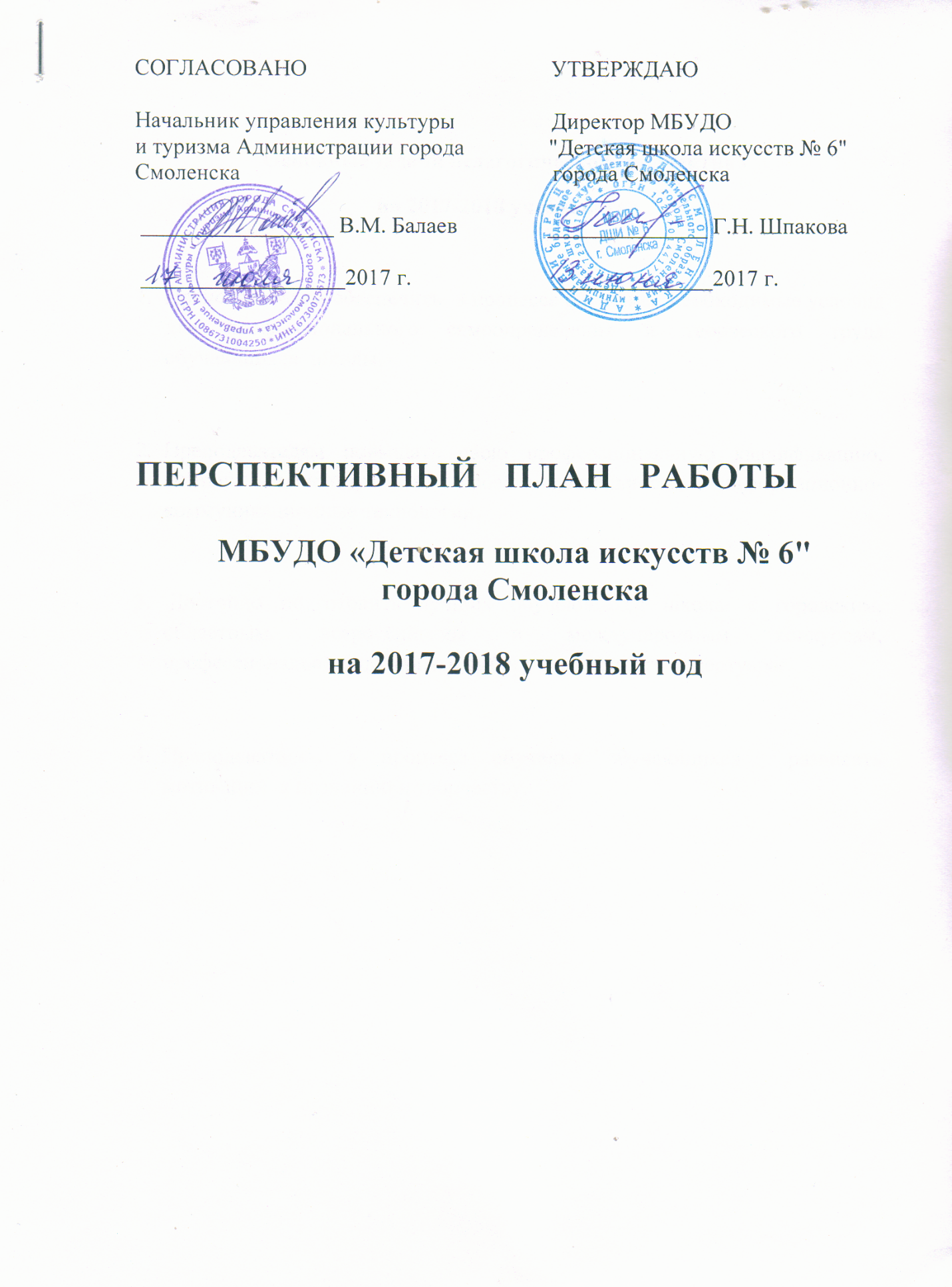 2 -ОСНОВНЫЕ   ЗАДАЧИПЕДАГОГИЧЕСКОГО КОЛЛЕКТИВАна 2017-2018 учебный год1.Преподавателям повышать свою профессиональную квалификацию, активно используя ИКТ в своей педагогической деятельности.     2.Обеспечить в процессе обучения необходимые условия для профессионального самоопределения и творческого труда обучающихся школы.3. Достойно подготовить лучших учеников класса к городским, областным, всероссийским и международным конкурсам, профессионально подходить к выбору конкурсного репертуара. 4.Стремиться к   улучшению материального благосостояния преподавателей за счет внедрения передовых форм стимулирования профессиональной педагогической деятельности. 5.Преподавателям в процессе обучения развивать мотивации личности к познанию и творчеству.                                                              - 3-Направления   деятельностиОсновные задачиСодержание деятельностиСодержание деятельностиОтветств.Сроки выполн.Учебная работа. Активизировать работу  по техническому развитию обучающихся.  Использовать прогрессивные методы  работы опытных  педагогов.   Технический зачет по классам:  фортепиано   аккордеона, баянагитары Технический зачет по классам:  фортепиано   аккордеона, баянагитары  Мосензон Л.Н.Ягорлицкая Т.Г.Сахоненкова Е.С.ноябрь.апрель;ноябрьфевраль ноябрьфевраль. Достойно подготовить учеников класса к городским, областным, всероссийским,   международным  конкурсам.Академические концерты  по классам:фортепиано  аккордеон, баян гитара Академические концерты  по классам:фортепиано  аккордеон, баян гитара Шпакова Г.Н.Ягорлицкая Т.Г. Семенова О.В.декабрь,  март, майдекабрь, март,май Добиваться качества в работе,  повысить   исполнительское  мастерство обучающихся  Контрольные уроки      Контрольные уроки      Сахарова И.А.в конце каждой четвертипо графикуПреподавателям  использовать  накопленные  методические знания    в работе с учениками  класса.Преподавателям   сформировать  комплекс умений и навыков в области коллективного творчества-ансамблевого исполнительства.Прослушивания учащихся   с методическим  анализом:первоклассников,выпускников.Зачеты по предметам по выбору:чтение с листа, ансамбль, аккомпанемент,муз.инструмент, сольное пение  Зачет на художеств.отд.по предметам:  живопись, рисунок, композицияПрослушивания учащихся   с методическим  анализом:первоклассников,выпускников.Зачеты по предметам по выбору:чтение с листа, ансамбль, аккомпанемент,муз.инструмент, сольное пение  Зачет на художеств.отд.по предметам:  живопись, рисунок, композицияСахарова И.А.Шпакова Г.Н.Сахарова И.А..Верьяненкова Т.Н.декабрь, мартдекабрьмартдекабрь, майдекабрь, майВыпускные экзамены  поклассам:фортепиано, народных  инструментов, хорового пения,художественного искусства,хореографическогоискусства  Выпускные экзамены  поклассам:фортепиано, народных  инструментов, хорового пения,художественного искусства,хореографическогоискусства  Шпакова Г.Н.,Верьяненкова Т.Н.Филиппова Н.В.Сахарова И.А.майПреподавателям достойно подготовить лучших учащихся к городским и областным конкурсам Преподавателям достойно подготовить лучших учащихся к городским и областным конкурсам Внутришкольные конкурсы:конкурс  среди обучающихся фортепианного класса на лучшее исполнениепьесы  Ф. Шуберта, посвященный 220-летию со дня рождения композитора.Конкурс учащихся   класса народных инструментов на   лучшее исполнение   обработки народной песниВыставка-конкурс художественных работ«Город наш древний»        Подготовка учащихся  к городским  и областным  фестивалям-конкурсам:прослушивание участников  городского конкурса  класса фортепианопрослушивание участников  городского конкурса  класса   гитары Мосензон Л.Н.Ягорлицкая Т.Г.Верьяненкова Т.Н.Мосензон Л.Н.Сахоненкова Е.С.декабрьфевраль сентябрьдекабрьдекабрьУчастие учащихся художественного отделения в  городских и областных  выставках  художественного творчестваУчастие учащихся  хореографического отделения в  городском   фестивале- конкурсе    Участие учащихся художественного отделения в  городских и областных  выставках  художественного творчестваУчастие учащихся  хореографического отделения в  городском   фестивале- конкурсе    Верьяненкова Т.Н.Филиппова Н.В.январь,мартМетодическая работа и повышение   квалификацииОрганизационная работа. ВНЕКЛАССНАЯ РАБОТА И КОНЦЕРТНАЯ ДЕЯТЕЛЬНОСТЬ.Укрепление материально-технической базы Систематически повышать свою квалификацию, изучать передовой опыт и уметь творчески использовать его в своей педагогической практике.Преподавателям развивать  навыки по воспитанию слухового контроля, овладению различными видами техники исполненияЦеленаправленно развивать профессиональную творческую активность преподавателей   На педагогических советах и методических заседаниях нацеливать работу преподавателей на  совершенство исполнительского мастерства учащихся и повышения их культуры художественного воспитания. Целенаправленное планирование работы.Совершенствовать методы организационного контроля.Совершенствовать формы работы  с родителями  учеников. Добиваться   высокой культуры художественного воспитания. Активизировать массовую художественно-просветительскую работу школы. пропагандируя наиболее ценное, значительное в искусстве.Постоянно поддерживать тесную связь с Домом культуры микрорайона Гнездово и СОШ № 18Провести городские открытые уроки на темы:«Работа  над муз.  образом  в произведениях  с    начинающими  обучающимися в младшем хоре»   «Работа   над    штрихами в   произведениях  крупной формы с учащимися  класса   домры»Провести внутришкольные открытые уроки на темы:« Работа  над      фразировкой  в  пьесах с  учащимися  в классе аккордеона»« Работа над педалью  в произведениях крупной формы с учащимися старших классов»Заслушать методические доклады  на темы:« Развитие  художественного вкуса музыканта-исполнителя»       « Мир фантазии юного художника»Проведение методических  заседаний.  Участие в  городских  и областных методических семинарах,  мероприятиях, курсах  повышения квалификации.Подготовка     к прохождению плановой аттестации преподавателей.Провести педагогические советы  с тематикой:«Задачи педагогического коллектива  школы на  2017-2018  уч.   год»   « Развитие художественного вкуса музыканта-исполнителя» "   « Мир фантазии юного художника»О допуске учащихся выпускного класса     к выпускным  экзаменам»«Итоги работы школы за   2017-2018 уч .год .Результаты  участия  учащихся  школы  в городских, областных,международных  конкурсах» Организационная работа - планирование работы  в классах, на отделах-проведение методических заседаний;  - проведение производственных заседаний;- проведение пед.советов. Внутришкольный контроль:- проверка готовности школы к  новому учебному году;- утверждение учебных расписаний;- утверждение тарификационной нагрузки преподавателей;-формирование контингента;-утверждение календарно-тематических планов, индивидуальных планов учащихся;проверка  школьной документации, дневников учащихся.Персональный контроль:Продуктивность  проведения уроков преп.  Коткиной И.Н. и Ягорлицкой Т.Г.     Проверка выполнения календарно-тематических планов:посещение уроков преподавателей:.   Верьяненковой Т.Н.Минаевой Л.Ю..Административный контроль посещения  хореографических дисциплин  Контроль за проведением  выпускных экзаменовРабота Совета школы-рациональность использования рабочего времени, соответствие расписания санитарно-гигиеническиа требовниям . анализ выполнения требований внутреннего распорядка .Родительские собрания с концертами учащихся Торжественная  линейка,посвященная  началу нового  учебного годаТоржественная церемония  вручения выпускникам свидетельств  об окончании школы.        Отчетные концертышколы:Концертная  программа  "Зимняя фантазия»  лучших творческих коллективов и солистов школы  для населения микрорайона  Гнездово.Заключительный концерт учащихся школы по итогам учебного года.Тематические  концертные вечера:- ко  Дню учителя,- Рождественские  встречи с музыкой;- ко  Дню 23 февраля;- концертный  вечер встречи с выпускниками  школы;- концертные  мероприятия, посвященные Дню Победы;- участие во всех районных концертных мероприятиях, а также городских  праздничных концертах.- установить забор вокруг территории школы;- приобрести  новые музыкальные инструменты   взаменинструментов, отслуживших свой срок эксплуатации: -пианино -   2-баян -1-домра -2  -обновить библиотечный фонд; - осуществить пристройку  дополнительных учебных кабинетов и концертного зала  на 120 местПровести городские открытые уроки на темы:«Работа  над муз.  образом  в произведениях  с    начинающими  обучающимися в младшем хоре»   «Работа   над    штрихами в   произведениях  крупной формы с учащимися  класса   домры»Провести внутришкольные открытые уроки на темы:« Работа  над      фразировкой  в  пьесах с  учащимися  в классе аккордеона»« Работа над педалью  в произведениях крупной формы с учащимися старших классов»Заслушать методические доклады  на темы:« Развитие  художественного вкуса музыканта-исполнителя»       « Мир фантазии юного художника»Проведение методических  заседаний.  Участие в  городских  и областных методических семинарах,  мероприятиях, курсах  повышения квалификации.Подготовка     к прохождению плановой аттестации преподавателей.Провести педагогические советы  с тематикой:«Задачи педагогического коллектива  школы на  2017-2018  уч.   год»   « Развитие художественного вкуса музыканта-исполнителя» "   « Мир фантазии юного художника»О допуске учащихся выпускного класса     к выпускным  экзаменам»«Итоги работы школы за   2017-2018 уч .год .Результаты  участия  учащихся  школы  в городских, областных,международных  конкурсах» Организационная работа - планирование работы  в классах, на отделах-проведение методических заседаний;  - проведение производственных заседаний;- проведение пед.советов. Внутришкольный контроль:- проверка готовности школы к  новому учебному году;- утверждение учебных расписаний;- утверждение тарификационной нагрузки преподавателей;-формирование контингента;-утверждение календарно-тематических планов, индивидуальных планов учащихся;проверка  школьной документации, дневников учащихся.Персональный контроль:Продуктивность  проведения уроков преп.  Коткиной И.Н. и Ягорлицкой Т.Г.     Проверка выполнения календарно-тематических планов:посещение уроков преподавателей:.   Верьяненковой Т.Н.Минаевой Л.Ю..Административный контроль посещения  хореографических дисциплин  Контроль за проведением  выпускных экзаменовРабота Совета школы-рациональность использования рабочего времени, соответствие расписания санитарно-гигиеническиа требовниям . анализ выполнения требований внутреннего распорядка .Родительские собрания с концертами учащихся Торжественная  линейка,посвященная  началу нового  учебного годаТоржественная церемония  вручения выпускникам свидетельств  об окончании школы.        Отчетные концертышколы:Концертная  программа  "Зимняя фантазия»  лучших творческих коллективов и солистов школы  для населения микрорайона  Гнездово.Заключительный концерт учащихся школы по итогам учебного года.Тематические  концертные вечера:- ко  Дню учителя,- Рождественские  встречи с музыкой;- ко  Дню 23 февраля;- концертный  вечер встречи с выпускниками  школы;- концертные  мероприятия, посвященные Дню Победы;- участие во всех районных концертных мероприятиях, а также городских  праздничных концертах.- установить забор вокруг территории школы;- приобрести  новые музыкальные инструменты   взаменинструментов, отслуживших свой срок эксплуатации: -пианино -   2-баян -1-домра -2  -обновить библиотечный фонд; - осуществить пристройку  дополнительных учебных кабинетов и концертного зала  на 120 местСахарова И.А.Сахоненкова Е.С.Ягорлицкая Т.Г. Коткина И.Н. Мосензон Л.Н.  Верьяненкова Т.Н.Сахарова И.А.Сахарова И.А.   .Сахарова И.А. Верьяненкова Т.Н.Шпакова Г.Н.Мосензон Л.Н.Верьяненкова Т.Н.  Шпакова Г.Н.Сахарова И.А. .Сахарова И.А..Шпакова Г.Н.  .Шпакова Г.Н.Сахарова И.А.Сахарова И.А  .  .Шпакова Г.Н. . .Сахарова И.А.  .Шпакова Г.Н.  Шпакова Г.Н.Сахарова И.А.Шпакова Г.Н. . Сахарова И.А.  Шпакова Г.Н.Шпакова Г.Н.Филиппова Н.В.Филиппова Н.Сахарова И.А. Филиппова Н.В.Сахарова И.А. .ноябрьмартфевральдекабрьянварьмарт по планупо плану сентябрь согласнографикаавгустноябрь мартапрельмайв течение    годапо графикуавгустсентябрь    по графику  февральмартоктябрьапрельМарт  майдекабрьмай  майавгустМай Декабрь  майоктябрьянварьфевраль  февраль майпо плану По мере поступ- ления финанс.    средств 